Publicado en Madrid  el 23/09/2021 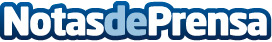 Marta Torres celebra sus 30 años con la presentación de su libro ‘Materias’ en Madrid La pintora Marta Torres presentó ayer en el Salón Valle-Inclán del Círculo de Bellas Artes de Madrid su libro ‘Materias’, ante un centenar de asistentes  entre los que destacaron el director de Patrimonio Histórico del Consejo de Europa, José María Ballester, el catedrático de Urbanismo UCV de Venezuela, Frank Marcano, el arquitecto de la UAH, Curro Quintana, la abogada y crítica de arte Carmen Valero o la pintora María Jesús de FrutosDatos de contacto:Montse Monsalve 678786214871700415Nota de prensa publicada en: https://www.notasdeprensa.es/marta-torres-celebra-sus-30-anos-con-la Categorias: Nacional Fotografía Artes Visuales Urbanismo Patrimonio http://www.notasdeprensa.es